Катерина Явтухівна Гузієнко (Сахнюк) народилася 7 грудня 1922 року в селі Великі Правки Кам’янець–Подільського району Хмельницької області в сім’ї селян. Дітей було троє, Катя найстарша. Обоє батьків померли в голодні роки 1932-33. Дітей забрали в дитячий сільський притулок. Звідти її забрав односелець за наймичку,  у якого вона пасла гуси. Почала ходити в школу, закінчила 5 класів. До війни працювала в колгоспі. З перших днів війни село було окуповане німцями. В 1943 році разом з односельцями була вивезена в Німеччину.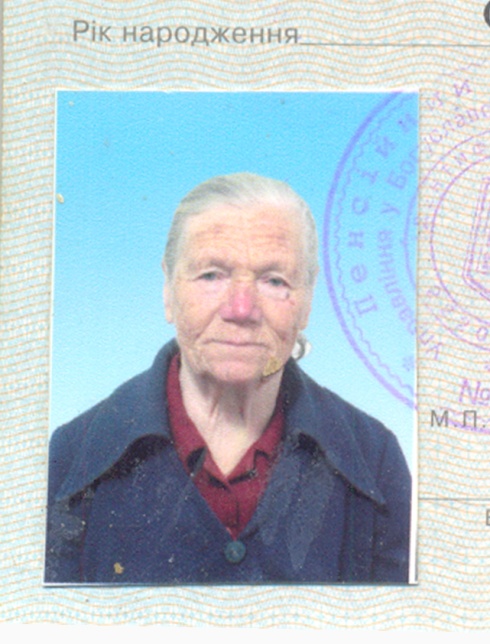 Взагалі відправка в Германію проходила трагічно. Багато хто були сповіщені всього за декілька годин до відправки, когось виловлювали зненацька. Третя частина етапованих не змогла або не встигла взяти з собою одяг, їжу. Люди проходили формальний медичний огляд, на якому не забраковували нікого.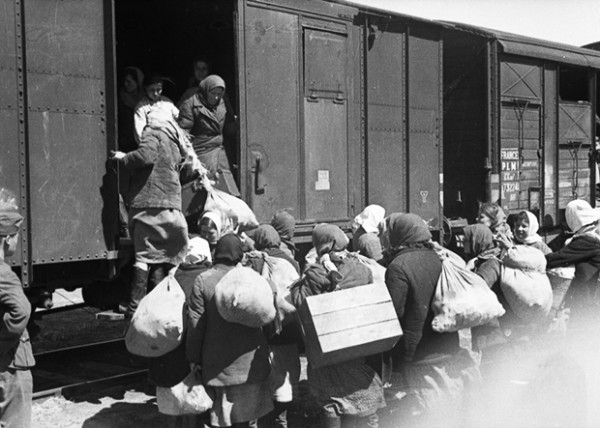 Їхали в товарняках при великій кількості людей, на поганій їжі – суп із ріпи, а інколи взагалі голодували на протязі декількох днів. Давали інколи варене просо з німецьких польових кухонь.  Всі їхали на зустріч невідомому. Їхали довго, тому що часто зупинялись. Вагони на станціях опечатувались. Якщо вагон випадково відкривався хто зумів, той утік. Німці стріляли їм услід.Розселили в тимчасові табори де всіх постригли, прожарили одяг, речі, спеціальним розчином обробили шкіру. Знімали відбитки пальців.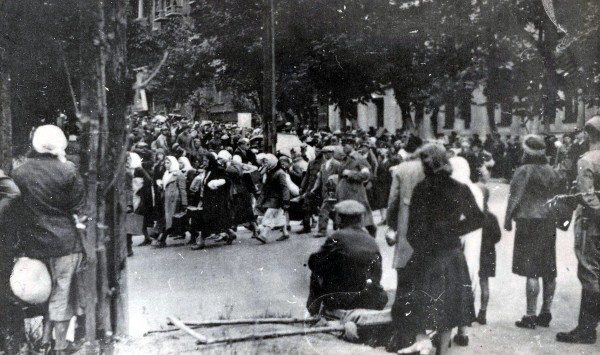 У Каті була робота на заводі в місті Кавберінг. Вони штампували, сортували, пакували різні вироби, які їм доставляли з інших цехів. Виходити за територію не можна. Харчували добре тричі на день за розкладом. Катерина вже не голодувала. Давали навіть цукор.Робочий день продовжувався 12-14 годин. Вихідний – неділя. Інколи в столовій збирались, співали, навіть танцювали. Це не заборонялось.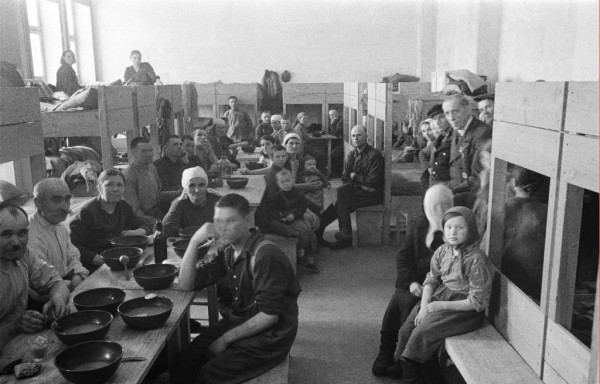 Одяг носили той, що був з дому. На роботі видавали фартухи, а потім поношений одяг, хто знає, може з мерців чи вбитих.Вільного часу майже не було. Остарбайтери могли ходити за територію табору по спеціальному дозволу, але він коштував грошей. В місті остарбайтерам не дозволяли ходити по тротуару.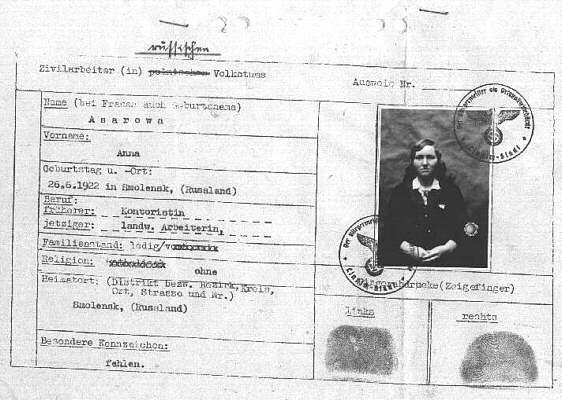 В 1945 році все частіше бомбардували містечко союзники. З’явилась надія повернутись додому до сестер від яких не було жодного листа. Але в той же час виникав страх, що німці можуть розстріляти.Місто Кавберінг звільнили американці, вони відносились до людей із співчуттям, годували.Після цього невільники продовжували жити в таборі, але вже не працювали. Годував їх Червоний Хрест. Для багатьох постав вибір, щоб залишитись із союзниками. Катерина до цього часу жалкує, що не залишилась В Германії. Кругом з’явились плакати про те, щоб  невільники повертались додому. А потім союзники дали кожному в дорогу по банці тушонки і всіх перевели в зону радянської окупації. 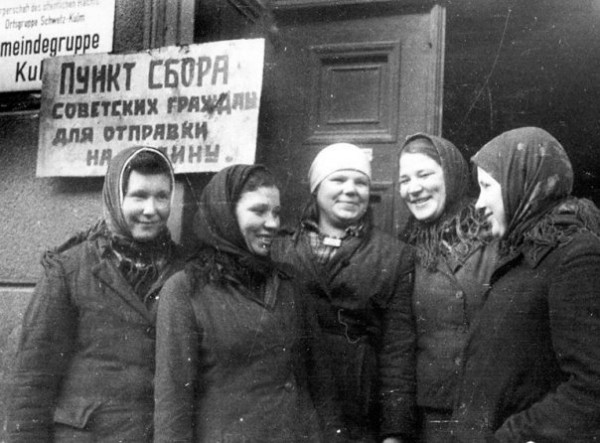 Дорога додому була схожою на дорогу з дому: 3-4 тижні в телячих вагонах, по 40 чоловік в кожному, без права контакту з вільним населенням, напівголодними.Багатьох остарбайтерів вербували на відновлення шахт і відразу туди відправляли. Катерина потрапила в Донецьк. Чоловіки добували вугілля, а жінки його сортували, упаковували. Працюючи на шахті Катерина зустріла свого чоловіка Гузієнка Івана Олексійовича, жителя с. Розкопанці Богуславського району, який працював на шахті разом з односельцями. Після одруження повернулися в село до Іванових батьків. Життя з свекрухою було не медом. Надто складний характер був у свекрухи. Працювала в колгоспі різноробочою, почали будувати свою хату. В в сім’ї Катерини та Івана Гузієнків народилось троє дітей: дві доньки та син Василь. 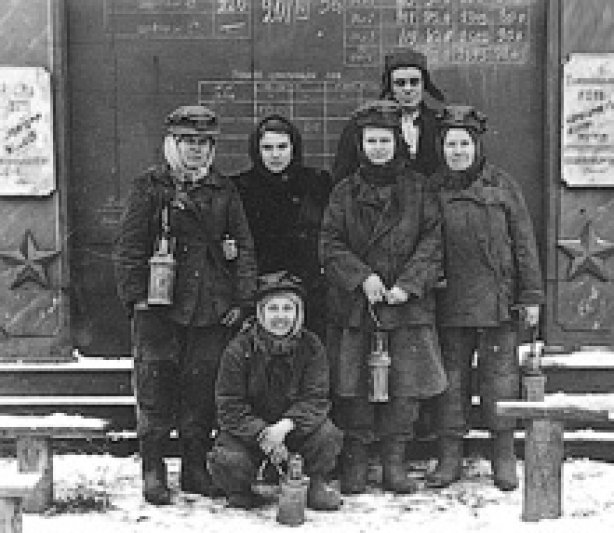 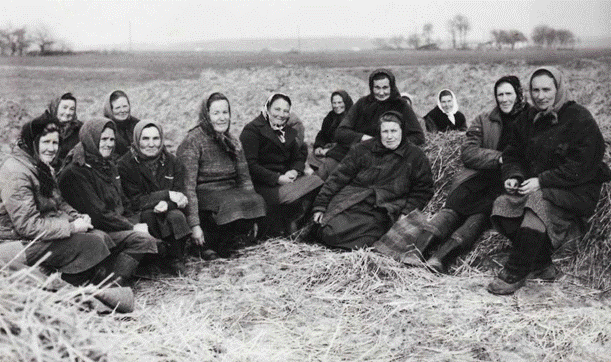 В грудні 2013 року Катерині Явтухівній виповнилось 91 рік. Немає давно чоловіка Івана. Похоронила обох дочок. Життя доживає з сином. Хвора, самотня, недоглянута. В житті мала багато розлуки, втрат. Часто підводить пам’ять, але інколи якоюсь іскринкою промайне пам’ять про три роки її тяжкої молодості на чужині.Кінець форми